Есть обработка, которая генерит возврат товаров и сразу реализацию на эти товары.Ссылка на обработку
https://disk.yandex.ru/d/s05BXrZtzH5o-QДело в том, что при формировании возврата подтягивается аналитика заказа и товары обратно ложатся на заказ.
 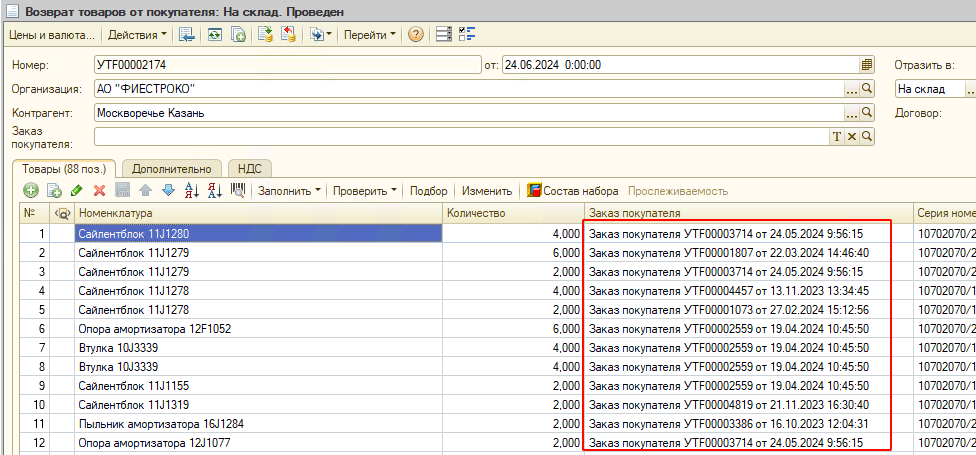 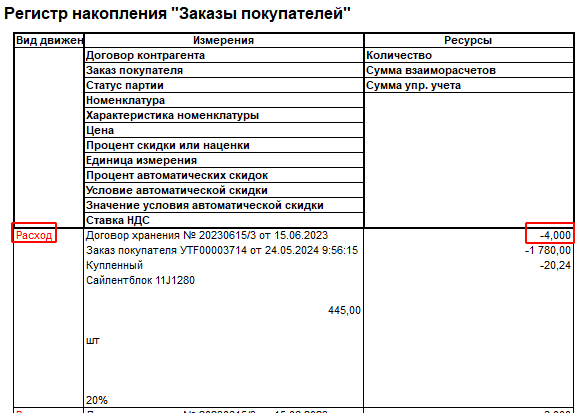 А в реализацию, которая генерится зеркально аналитика заказов не подтягивается.
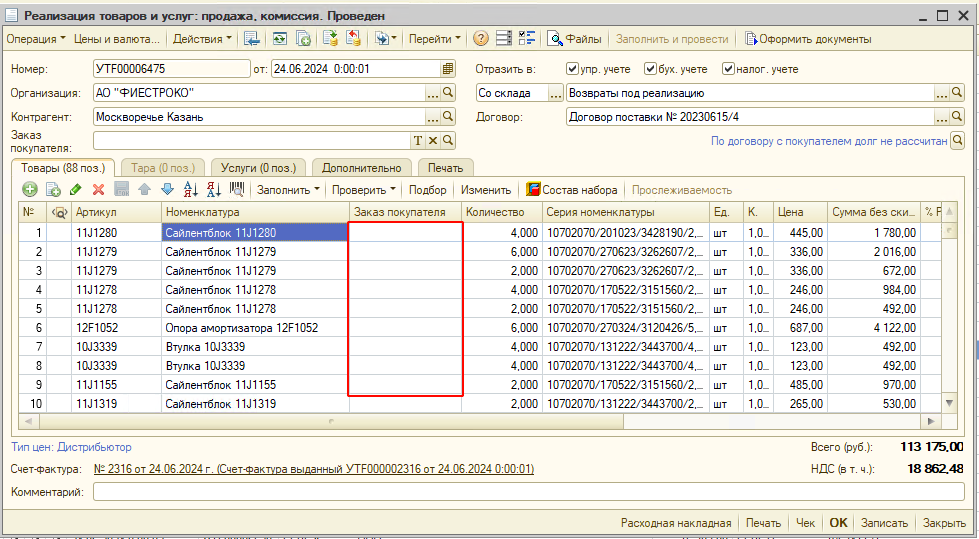 Соответственно товары опять числятся в заказах.На момент написания обработки такой проблемы не было, т.е. остатки предыдущих заказов не учитывали. Задача. В создаваемой реализации заполнять аналитику заказов чтобы заказы закрывались. 